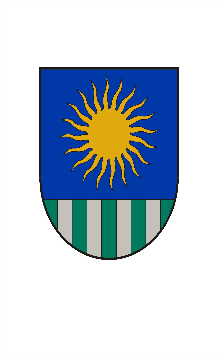 Saulkrastu novada dome_____________________________________________________________________________________________Reģ. Nr. , Raiņa ielā 8, Saulkrastos, Saulkrastu novadā, LV-2160tālrunis 67951250,  67951150,e-pasts: pasts@saulkrasti.lvDOMES SĒDES LĒMUMSSaulkrastosPar Saulkrastu novada Jaunatnes lietu konsultatīvās padomes nolikuma apstiprināšanuAr 2021.gada 1.jūlija Saulkrastu novada domes sēdes lēmumu Nr.2 “Par saistošo noteikumu “Saulkrastu novada pašvaldības nolikums” apstiprināšanu” (Prot.Nr.2/2021§1) tika apstiprināti saistošie noteikumi Nr. SN 1/2021 „Saulkrastu novada pašvaldības nolikums”. Saistošo noteikumu 19.punkts nosaka, ka Dome var lemt par komisiju, darba grupu un konsultatīvo padomju izveidošanu atsevišķu pašvaldības uzdevumu veikšanai. Darba grupas, komisijas un konsultatīvās padomes darbojas saskaņā normatīvajiem aktiem, nolikumu, ko apstiprinājusi Dome, vai to kompetenci nosaka Domes lēmumā, ar kuru attiecīgā komisija, darba grupa vai konsultatīvā padome izveidota.Ievērojot iepriekš minēto un, lai veicinātu darba ar jaunatni īstenošanu, sekmējot jauniešu iniciatīvas, līdzdalību sabiedriskās dzīves norisēs un lēmumu pieņemšanas procesos, pamatojoties uz likuma ,,Par pašvaldībām” 41.panta 2. punktu, Saulkrastu novada domes 2021.gada 1.jūlija saistošo noteikumu Nr. SN 1/2021 „Saulkrastu novada pašvaldības nolikums” 19.punktu un atbilstoši 2022.gada 9.februāra Saulkrastu novada domes Izglītības, kultūras, sporta un jaunatnes lietu komitejas sēdes atzinumu (Prot.Nr.2/2022§9),Saulkrastu novada dome, atklāti balsojot „PAR”- 15 (N.Līcis, A.Dulpiņš, E.Grāvītis, G.Liepiņš, I.Petrova, J.Grabčiks, L.Ozoliņa-Karnīte, M.Iekļavs, M.Kišuro, N.Broks, O.Vanaga,  R.Kalniņš, R.Jēkabsons, A.Aparjode, T.Turlajs), „PRET” -nav, „ATTURAS” – nav,NOLEMJ: Apstiprināt Saulkrastu novada jaunatnes lietu konsultatīvās padomes nolikumu.Lēmums stājas spēkā ar 2022.gada 1.martu.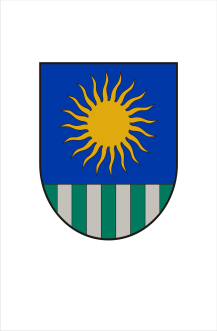 Saulkrastu novada dome______________________________________________________________________________________________Reģ. Nr. , Raiņa ielā 8, Saulkrastos, Saulkrastu novadā, LV-2160tālrunis 67951250,  67951150,e-pasts: pasts@saulkrasti.lvSaulkrastosApstiprināts Saulkrastu novada domes 2022.gada 23.februāra sēdē (prot. Nr.4/2022§24) Saulkrastu novada Jaunatnes lietu konsultatīvās komisijasNOLIKUMSIzdoti pamatojoties uz 2021.gada 1.jūlija Saulkrastu novada domes saistošiem noteikumiem Nr. SN 1/2021 “Saulkrastu novada pašvaldības nolikums” 19.punktu.Valsts pārvaldes iekārtas likuma 72.panta pirmās daļas 2. punktu, likuma „Par pašvaldībām” 41. panta pirmās daļas 2. punktuI. Vispārīgie jautājumi1. Šis nolikums nosaka Saulkrastu novada Jaunatnes lietu konsultatīvās komisijas (turpmāk – Komisija) uzdevumus, tiesības, struktūru un darba organizēšanas kārtību.2. Komisija ir Saulkrastu novada pašvaldības (turpmāk – Pašvaldība) domes izveidota padomdevēja institūcija, kuras mērķis ir veicināt pašvaldības darba ar jaunatni saskaņotu īstenošanu, veicinot jauniešu iniciatīvas, līdzdalību lēmumu pieņemšanā un sabiedriskajā dzīvē, kā arī izstrādāt jaunatnes stratēģiju, ko iestrādāt kopējā novada attīstības plānā.3. Komisijas sastāvu apstiprina ar domes lēmumu. Komisija savus uzdevumus veic patstāvīgi. 4. Komisijas lēmumiem ir ieteikuma raksturs. II. Komisijas uzdevumi5. Komisijai ir šādi uzdevumi:5.1. nodrošināt pašvaldības iestāžu un struktūrvienību sadarbību ar jauniešiem saistītos jautājumos;5.2. apkopot un analizēt informāciju par Saulkrastu novada jauniešu problēmām, vajadzībām un interesēm, veicot Vispārīgo rādītāju darba ar jaunatni vērtēšanai pašvaldībās rādītāju apkopojumu ne retāk kā reizi divos gados;5.3. izstrādāt un iesniegt Pašvaldībai priekšlikumus:5.3.1. darba ar jaunatni īstenošanai un jaunatnes politikas pilnveidei Saulkrastu novadā;5.3.2. jauniešu iesaistīšanai Saulkrastu novada politiskās, ekonomiskās, sociālās un kultūras dzīves aktivitātēs;5.3.3. jauniešu līdzdalības veicināšanai un iniciatīvu īstenošanai;5.3.4. finanšu plānošanai darba ar jaunatni attīstībai pašvaldībā;5.3.5. Saulkrastu novada jaunatnes politikas īstenošanas plāna izstrādei un īstenošanai. III. Komisijas tiesības un pienākumi6. Komisijai ir šādas tiesības:6.1. pieprasīt un saņemt no Pašvaldības iestādēm Komisijas uzdevumu izpildei nepieciešamo informāciju;6.2. pieaicināt uz Komisijas sēdēm ar padomdevēja tiesībām nozaru pārstāvjus un speciālistus konsultāciju sniegšanai un ieteikumu sagatavošanai ar darbu par jaunatni Pašvaldībā saistītajos jautājumos;6.3. konkrētu jautājumu risināšanai izveidot darba grupas;6.4. ieteikt tēmas pētījumiem jaunatnes jomā Saulkrastu novadā;6.5. kompetences ietvaros rosināt lēmumu projektus izskatīšanai Pašvaldības domes sēdēs;6.6. savu uzdevumu ietvaros attīstīt sadarbību ar līdzīgām institūcijām un nevalstiskām organizācijām nacionālā un starptautiskā mērogā;6.7. iesaistīties Pašvaldības darbā ar jaunatni, kā arī tās ietvaros organizētajos pasākumos, projektos un programmās. 7. Komisijai ir šādi pienākumi:7.1. sadarbībā ar Pašvaldības Komunikācijas un tūrisma nodaļu, informēt sabiedrību un Pašvaldību, un valsts un nevalstiskās organizācijas par Komisijas darbību, pieņemtajiem lēmumiem un to izpildi;7.2. analizēt esošo situāciju un izstrādāt priekšlikumus jaunatnes jomas attīstības veicināšanai, aktivitāšu organizēšanai, aktuālo jautājumu risināšanai Saulkrastu novadā un iesnigt priekšlikumus izskatīšanai Pašvaldībā;7.3. apkopot un paust Pašvaldībai novada iedzīvotāju viedokli ar jaunatnes jomu saistītos jautājumos. IV. Komisijas sastāvs8. Komisijas sastāvā iekļauj Saulkrastu novada pašvaldības un to iestāžu atbildīgās amatpersonas, jaunatnes jomas ekspertus un jauniešus, kas dzīvo, mācās vai strādā Saulkrastu novadā. Veidojot Komisijas sastāvu, jāievēro teritorialitātes princips, vismaz pa vienam pārstāvim no katras teritoriālās vienības – Saulkrastu pilsētas, Sējas, Zvejniekciema, Pabažiem, Lojas, Murjāņiem. 9. Komisijas sastāvā ir Komisijas priekšsēdētājs, Komisijas priekšsēdētāja vietnieks, sekretārs, komisijas locekļi. 10. Komisijas darbu vada Komisijas priekšsēdētājs. Komisijas priekšsēdētāja prombūtnes laikā Komisijas darbu vada Komisijas priekšsēdētāja vietnieks. Komisijas sēdes protokolē komisijas sekretārs. Komisijas priekšsēdētāju un priekšsēdētāja vietnieku ievēl no Komisijas locekļiem. Komisijas sekretārs ir Saulkrastu novada Jaunatnes lietu speciālists. 11. Aicinājumus pieteikties dalībai komisijā publicē pašvaldības tīmekļa vietnē www.saulkrasti.lv.12. Par darbu Komisijā komisijas locekļi atlīdzību nesaņem. V. Komisijas darba kārtība un lēmumu pieņemšana13. Komisijas sēdes ir atklātas un tās pēc nepieciešamības, bet ne retāk kā reizi ceturksnī sasauc Jaunatnes lietu speciālists. 14. Komisijas sēdi vada Komisijas priekšsēdētājs vai tā prombūtnes laikā Komisijas priekšsēdētāja vietnieks. 15. Pašvaldības pienākums ir Komisijai nodot caurskatīšanai ar jaunatni saistītos jautājumus pirms to nodošanas atbildīgajai komitejai. Steidzamības kārtā izskatāmos jautājumus var nodot elektroniskai saskaņošanai. 16. Komisija lēmumus pieņem atklāti balsojot ar vienkāršu balsu vairākumu. Katram Komisijas loceklim ir viena balss. Ja balsu skaits sadalās vienādi, izšķirošā ir Komisijas priekšsēdētāja balss. 17. Komisija ir lemttiesīga, ja tās sēdē piedalās vairāk nekā puse no Komisijas locekļiem. 18. Komisijas locekļi:18.1. informē Komisiju par viņu pārstāvētās iestādes, struktūrvienības, organizācijas vai pārstāvētās grupas viedokli Komisijas sēdē izskatāmajā jautājumā;18.2. informē viņu pārstāvēto iestādi, struktūrvienību, organizāciju vai pārstāvēto grupu par Komisijas sagatavotajiem dokumentiem un lēmumu projektiem;18.3. piedalās Komisijas sēdēs, Komisijas izveidotajās atbalsta grupās, priekšlikumu sagatavošanā klātienē un neklātienē, kā arī Komisijas viedokļa aizstāvēšanā, ja attiecināms.19. Komisijas sēdes tiek protokolētas, un to veic sekretārs (Jaunatnes lietu speciālists), kurš ir arī atbildīgs par Komisijas lietvedības kārtošanu. Komisijas sēdes protokolā norāda darba kārtību, sēdes dalībniekus un personas, kuras piedalījušās debatēs par attiecīgo jautājumu, kā arī pieņemtos lēmumus. Komisijas sēdes protokols ir publiski pieejams. Sēdes protokolu sagatavo 10 darba dienu laikā pēc Komisijas sēdes un elektroniski nosūta visiem komisijas locekļiem. 20. Ja kāds no Komisijas locekļiem nepiekrīt pieņemtajam lēmumam, attiecīgā Komisijas locekļa viedokli ieraksta protokolā.21. Komisijas sēžu protokoli un pārējā lietvedība glabājama Saulkrastu novada pašvaldības administrācijā. VI. Komisijas un tās locekļu darbības pārtraukšana22. Komisija tiek izveidota, reorganizēta un likvidēta ar Pašvaldības domes lēmumu.23. Komisijas locekli no pienākumu pildīšanas var atbrīvot, ja to pieprasa:23.1. pats Komisijas loceklis uz rakstiska iesnieguma pamata;23.2. vismaz 2/3 Komisijas locekļu;23.3. kāds no Komisijas locekļiem uz rakstiska iesnieguma pamata, ja attiecīgais Komisijas loceklis gada laikā klātienē vai tiešsaistē piedalās mazāk nekā 75% no Komisijas sēdēm.VII. Noslēguma jautājumi24. Šis nolikums stājas spēkā ar 2022. gada 1.martu.23.02.2022.Nr.346(Prot.Nr.4/2022§24)Domes priekšsēdētājsparakstsN.LīcisNORAKSTS PAREIZSAdministratīvās nodaļas Vecākā lietvede A.KrastiņaSaulkrastos, 11.03.2022.2022.gada 23.februārīIEKŠĒJIE NOTEIKUMINr. IeN 4/2022Domes priekšsēdētājsNormunds Līcis